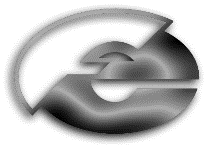 PLAN DELA ZA ČETRTEK, 26.3.2020NARAVOSLOVJE IN TEHNIKAPoglej si predstavitev in sledi navodilom.MATEMATIKAReši delovni list.DODATNI IN DOPOLNILNI POUKPrilagam sličice, ob katerih v zvezek za jezik tvori zgodbo. Pazi na obliko povedi in nikar ne uporabljaj dobesednega govora. Spomni se, da smo govorili o tem, da imajo zgodbe uvod, jedro in zaključek. Če želiš mi lahko zgodbico napišeš na računalnik in mi jo pošlješ, ali pa jo samo slikaš in pošlješ sliko.Osnovna šola Frana Erjavca Nova GoricaKidričeva ulica 36, 5000 Nova GoricaČETRTEKČETRTEKNITKri, žile in srceNITKri žile in srceMATPisno deljenjeTJADDPBranje z razumevanjem